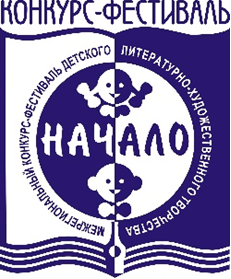 УТВЕРЖДАЮ                                                                       УТВЕРЖДАЮДиректор МАУДО «РГДДТ»                                             Ректор ФГБОУ ВО__________________   Т.Е. Пыжонкова                        «Литературный институт«_____»__________________20___ г.                            им. А.М. Горького»                                                                                          ______________ А.Н. Варламов
                                                                                                                                                                                    « ____» ______________ 20 ___ г.ПОЛОЖЕНИЕо проведении ХХVIII межрегионального 
конкурса-фестивалядетского литературно-художественного творчества«НАЧАЛО» Общие положения.Межрегиональный конкурс-фестиваль детского литературно-художественного творчества «Начало» на протяжении многих лет является значимым событием 
для одаренных детей города Рязани, Рязанской области, регионов России, их наставников. Конкурс-фестиваль стал творческой площадкой, способствующей раскрытию и развитию талантов юных поэтов, прозаиков, журналистов, иллюстраторов, исследователей, авторов-исполнителей, чтецов, и обладающей высоким потенциалом 
по воспитанию детей в духе  патриотизма и любви к Родине.	XXVIII межрегиональный конкурс-фестиваль детского литературно-художественного творчества «Начало» проводится под девизом: «Свою любовь к родной Отчизне мы выразим пером и кистью!» и  посвящается Десятилетию детства, Году семьи 
в Российской Федерации, историческим и литературным юбилеям и памятным датам:
225-летию со дня рождения Александра Сергеевича Пушкина (1799 – 1837);
215-летию со дня рождения Николая Васильевича Гоголя (1809 – 1852);210-летию со дня рождения Михаила Юрьевича Лермонтова (1814 – 1841);100-летию со дня рождения Юрия Васильевича Бондарева (1924 – 2020);
100-летию со дня рождения Булата Шалвовича Окуджавы (1924 – 1997) и другим значимым датам и  событиям 2024 года.Цели и задачи:повышение образовательного уровня учащихся через приобщение 
к литературно-художественному творчеству, культуре, истории страны и малой родины;воспитание гражданственности и патриотизма, формирование уважения 
к национальным и семейным ценностям народов;привлечение внимания к творчеству юных чтецов, поэтов, прозаиков, художников, исследователей, книголюбов, журналистов и авторов-исполнителей;активизация интереса к исследовательской, проектной деятельности, связанной               с историей и литературно-художественным наследием Рязанской области;выявление и поддержка талантливых детей в области литературно-художественного творчества;привлечение профессиональных литераторов, журналистов, библиотечных 
и музейных работников к работе с детьми путем сотрудничества с творческими союзами 
и общественными организациями.Учредитель: управление образования и молодежной политики администрации города Рязани.Соучредители: 
Общероссийская общественная организация «Союз писателей России»,Федеральное государственное бюджетное образовательное учреждение высшего образования «Литературный институт им. А.М. Горького».Организатор: муниципальное автономное учреждение дополнительного образования «Рязанский городской Дворец детского творчества» (далее – МАУДО «РГДДТ»).При участии:Рязанского отделения ООО «Союз писателей России»;Областного государственного бюджетного учреждения дополнительного профессионального образования «Рязанский институт развития образования»;МБУ «Центр мониторинга и сопровождения образования»;Общественной организации «Союз писателей Москвы»;Федерального государственного бюджетного о6разовательного учреждения высшего образования «Рязанский государственный университет имени С.А. Есенина»;Рязанской областной детской библиотеки;Рязанской областной научной универсальной библиотеки имени М. Горького;средств массовой информации Рязани и Москвы;волонтерских организаций.Место и сроки проведения:МАУДО «РГДДТ», 14 февраля – 31 октября 2024 года.Участники: учащиеся образовательных организаций города Рязани, Рязанской области, регионов России, прошедшие отборочные этапы внутриучрежденческих, муниципальных и региональных конкурсов (для участников из других регионов). Выделяются три возрастные категории: «1-4 классы», «5-8 классы», «9-11 классы».
Этапы конкурса-фестиваля.Для возрастной категории «1-4 классы» конкурс-фестиваль проводится в два этапа:I заочный (отборочный) этап (17 февраля – 29 февраля 2024 г.), II очно-заочный (финальный) этап (01 марта –31 марта 2024 г.).
Учащиеся 1-4 классов приглашаются для участия в конкурсах:исследователей (литературное и историческое краеведение);поэтов; прозаиков;чтецов;книголюбов (рукописная книга, отзыв о книге);иллюстраторов;авторской песни (авторы-исполнители, исполнители).
По итогам конкурса-фестиваля вручаются:
дипломы участников –  для конкурсантов, не прошедших во II очно-заочный (финальный) этап;присваиваются:звания лауреатов 1, 2, 3 степени – конкурсантам, показавшим лучшие результаты 
по итогам II очно-заочного (финального) этапа;
звания  дипломантов – конкурсантам, принявшим участие во II очно-заочном (финальном) этапе, но не ставшими лауреатами.Лауреаты 1 степени конкурса исследователей (литературное краеведение), поэтов, прозаиков, иллюстраторов, чтецов II очно-заочного (финального) этапа возрастной категории «1-4 классы», представляющие город Рязань, становятся участниками муниципального этапа XXV областного детско-юношеского конкурса-фестиваля литературного творчества «Слово доброе посеять…» в МАУДО "РГДДТ".
Для возрастной категории «5-8 классы», «9-11 классы» конкурс-фестиваль проводится в три этапа:I заочный (отборочный) этап (17 февраля – 29 февраля 2024 г.), II очно-заочный (отборочный) этап (01 марта – 31 марта 2024 г.),III финальный (межрегиональный) этап (20 – 25 августа 2024 г.).I и II этапы проводятся в МАУДО «РГДДТ» и включают следующие конкурсы:исследователей (историческое и литературное краеведение);поэтов; прозаиков;чтецов;книголюбов (рукописная книга, отзыв о книге);иллюстраторов;журналистов;авторской песни (авторы-исполнители, исполнители).III финальный (межрегиональный) этап проводится на базе структурного подразделения МАУДО «РГДДТ» «Оздоровительный лагерь «Сказка» и включает:групповые теоретические и практические занятия;секции, мастер-классы, конкурсные мероприятия;психологические тренинги и консультации;встречи с представителями творческих союзов;досуговые программы;заседания «Педагогической гостиной».По итогам I и II этапов конкурса-фестиваля вручаются:
дипломы участников – для конкурсантов, не прошедших во II очно-заочный (отборочный) этап;присваиваются:звания победителей – конкурсантам, показавшим лучшие результаты по итогам 
II очно-заочного (отборочного) этапа; 
звания дипломантов – конкурсантам, принявшим участие во II очно-заочном (отборочном) этапе, но не ставшими победителями.По итогам III финального (межрегионального) этапа присваиваются 
звания лауреатов 1, 2, 3 степени – конкурсантам, показавшим лучшие результаты 
по итогам III финального этапа; 
звания дипломантов – конкурсантам, принявшим участие в III финальный этап, 
но не ставшими лауреатами.Лауреаты I степени конкурсов исследователей (литературное краеведение), поэтов, прозаиков, иллюстраторов, чтецов III финального этапа возрастных категорий 
«5-8 классы», «9-11 классы», представляющие город Рязань, становятся участниками муниципального этапа XXV областного детско-юношеского конкурса-фестиваля литературного творчества «Слово доброе посеять…» в МАУДО "РГДДТ".Конкурсная программа.КОНКУРС ИССЛЕДОВАТЕЛЕЙ (литературное и историческое краеведение)	Участие – индивидуальное.Участники представляют исследовательские проекты, посвященные юбилейным событиям и датам 2024 года, легендарным землякам, прославившим родной край. Исследовательский проект должен содержать титульный лист с указанием темы, полного названия образовательной организации и информации об авторе; включать основные разделы структуры проекта: актуальность, проблема, ключевая идея, цель, задачи, гипотеза, новизна, описание этапов, сроки реализации, методы исследования, результат, продукт (презентация, буклет, баннер, книга, альбом, интернет-страница, листовка и т.д.), литература и интернет-ресурсы, приложения.Оформленный проект предоставляется в оргкомитет вместе с заявкой 
в электронном виде (формат А4, шрифт Times New Roman, кегль 12, интервал – полуторный, поля со всех сторон – 2 см, объем – не более 10 страниц (без учета приложений) и в двух печатных экземплярах.Участники, прошедшие во II очно-заочный этап конкурса-фестиваля, защищают свой проект и представляют результат исследования (не более 5 минут). При защите допускается использование компьютерных презентаций в формате Microsoft Offiсe Power Point (версия 2010, 2013, 2016).Критерии оценивания:соблюдение требований к созданию и реализации проекта;наличие документальных материалов (фотографий, рисунков, копий подлинных документов, свидетельств современников и пр.);теоретическая и практическая значимость, наличие продукта по результатам исследования;соблюдение норм литературного русского языка;аргументированность, умение грамотно излагать мысли при устной защите.КОНКУРС ЧТЕЦОВ	Участие – индивидуальное, не более двух представителей в каждой возрастной категории от образовательной организации.Конкурсантам предлагается исполнить одно поэтическое или прозаическое произведение, отвечающее высоким литературно-художественным требованиям. Продолжительность конкурсного выступления – не более четырех минут. Видеовыступление участники загружают на общедоступный ресурс (RuTube, Яндекс.диск, социальные сети, сайт образовательной организации и т.д.), указывают активную ссылку на видеовыступление в заявке. Видео по ссылке должно быть доступно до окончания конкурса-фестиваля!Критерии оценивания:исполнительское мастерство;творческая индивидуальность конкурсанта, оригинальность исполнения;сценическая культура;корректность содержания исполняемого произведения и соответствие возрасту исполнителя.Участники, прошедшие во II очно-заочный этап по результатам просмотра видео, очно представляют прочтение произведения, указанного в заявке, для жюри конкурса.КОНКУРС ПОЭТОВ	Участие – индивидуальное.Конкурсанты представляют литературные произведения собственного сочинения (не менее трех стихотворений). Работы принимаются в трех печатных экземплярах 
и электронном виде (шрифт Times New Roman, кегль 14) с указанием данных на каждой странице в правом верхнем углу (фамилия, имя, отчество автора полностью, полное название образовательной организации, класс, объединение, фамилия, имя, отчество педагога полностью).Тематика и жанр произведений не ограничены. Для участников конкурса поэтов учреждается специальный диплом 
«За воплощение патриотической темы в художественных произведениях» в память 
о погибшем в специальной военной операции неоднократном победителе конкурса-фестиваля «Начало» воине-поэте Иване Борисовиче Лукине.Участники, прошедшие во II очно-заочный этап, представляют свои авторские произведения в рамках работы секции (выступление до трех минут).Критерии оценивания:техника стихосложения;соответствие нормам современного литературного русского языка;смысловое наполнение, эмоциональное воздействие;поэтическая манера (индивидуальность и нестандартность освещения темы).КОНКУРС ПРОЗАИКОВ	Участие – индивидуальное.Конкурсанты представляют не более двух литературных произведений собственного сочинения. Тематика и жанр произведений не ограничены. Работы принимаются в трех печатных экземплярах и в электронном виде (объем – не более 10 страниц, формат – А4, шрифт Times New Roman, кегль 12, страницы пронумерованы; наличие титульного листа обязательно; на каждой странице в правом верхнем углу указываются: фамилия, имя, отчество автора полностью, полное название образовательной организации, класс, объединение, фамилия, имя, отчество педагога полностью, жанр и название произведения).Для участников конкурса прозаиков учреждается специальный диплом 
«За воплощение патриотической темы в художественных произведениях» в память 
о погибшем в специальной военной операции неоднократном победителе конкурса-фестиваля «Начало» воине-поэте Иване Борисовиче Лукине.Участники, прошедшие во II очно-заочный этап, представляют свои авторские произведения в рамках работы секции (выступление до трех минут).Критерии оценивания:художественные достоинства текста (композиционная стройность, логика);содержание (смысловое наполнение, глубина подачи материала, эмоциональное воздействие, корректность);мастерство работы со словом (образность, грамотность, отсутствие штампов и клише, соответствие нормам современного литературного русского языка);оригинальность творческого замысла, индивидуальность стиля.
КОНКУРС КНИГОЛЮБОВКонкурс включает две номинации:рукописная книга;отзыв о прочитанной книге.Рукописная книга.	Участие – индивидуальное и коллективное. Рукописная книга должна содержать основные элементы книги в соответствии 
с классической структурой и отвечать тематике конкурса-фестиваля. Название, техника исполнения, формат книги и материалы выбираются в зависимости от поставленной творческой задачи (использование компьютерной техники ограничено). Выходные данные книги (название, фамилия и имя конкурсанта (или название коллектива), полное название образовательной организации, класс, фамилия, имя, отчество педагога, авторов иллюстраций, фото и т.д.) размещаются на последней странице. Рукописная книга предоставляется в оргкомитет вместе с заявкой, в которой размещается ссылка на защиту своей работы (обоснование идеи, описание процесса изготовления). Время защиты – не более 5 минут. Защита работы может представлять видеовыступление или электронную презентацию. Этот материал участники загружают на общедоступный ресурс (RuTube, Яндекс.диск, социальные сети, сайт образовательной организации и т.д.), указывают активную ссылку в заявке. Видео по ссылке должно быть доступно до окончания конкурса-фестиваля!Критерии оценивания:художественные достоинства текста и соответствие нормам современного литературного русского языка;мастерство и качество в изготовлении конкурсной работы;оригинальность творческого замысла; наличие основных элементов классической структуры книги:умение грамотно излагать мысли при устной защите, творческий подход.Участники, прошедшие во II очно-заочный этап, представляют выступление (защиту проекта) в очном формате. Рукописные книги, представленные 
на конкурс-фестиваль, передаются в Музей детской рукописной книги МАУДО «РГДДТ» 
в качестве экспонатов музея.Отзыв о прочитанной книге.	Участие – индивидуальное, не более пяти человек в каждой возрастной категории от образовательной организации. Конкурсная работа должна соответствовать структуре отзыва о прочитанной книге, содержать собственное отношение к произведению, к героям, к автору, анализ художественных средств и литературных приемов. Работы принимаются в трех печатных экземплярах и в электронном виде (формат – А4, шрифт Times New Roman, кегль 14, объем – не более трех страниц, страницы пронумерованы, наличие титульного листа 
с указанием полного названия образовательной организации, названия произведения, 
к которому написан отзыв, сведений об авторе и педагоге обязательны).	Участники, прошедшие во II очно-заочный этап, представляют отзыв в рамках очного конкурса (выступление   до трех минут). Пересказ произведения не требуется.  Критерии оценивания:соблюдение требований к написанию отзыва;аргументированность и оригинальность оценки произведения;соответствие нормам современного литературного русского языка;умение грамотно излагать мысли при устной защите.Список литературы, рекомендуемой для написания отзыва, можно найти по ссылке https://vk.com/theverybeginning.КОНКУРС ИЛЛЮСТРАТОРОВ 	Участие – индивидуальное.	В возрастной категории «1-4 классы» участники представляют две иллюстрации к одному произведению по выбору.Работы должны быть выполнены на листах формата А3 без паспарту.                  С обратной стороны иллюстрации размещаются:отрывок из выбранного художественного произведения;этикетка, которая содержит: название работы, название иллюстрируемого произведения, полное название образовательной организации, фамилию, имя, отчество конкурсанта, класс (объединение), фамилию, имя, отчество педагога-куратора полностью. В возрастной категории «5-8 классы» участники представляют серию иллюстраций (2-4 иллюстрации) к одному произведению.Работы должны быть выполнены на листах формата А3 без паспарту.                  С обратной стороны иллюстрации должны быть размещены:отрывок из выбранного художественного произведения;этикетка, которая содержит: название работы, название иллюстрируемого произведения, полное название образовательной организации, фамилию, имя, отчество конкурсанта, класс (объединение), фамилию, имя, отчество педагога полностью; схема размещения рисунка и текста на листе («книжном развороте»), где рисунок графически обозначается прямоугольником с диагональным крестом, а тексты – прямоугольником с заглавной буквой Т в середине. Пример: Композиция рисунка, текста (количество и расположение текстовых рамок) 
на листе, а также форма самой книги, могут быть любыми (на усмотрение автора). 
В примере указан один из множества вариантов. В возрастной категории «9-11 классы» конкурсанты представляют эскизы книжных разворотов (2-3 листа) в размер предполагаемого формата книги к одному произведению. На эскизе графически обозначаются: место сгиба, поля, границы текста. Иллюстрации на эскизе изображаются в оригинальную величину. Допускается вклеивание иллюстрации в макет. Оформление художественным способом других элементов книжного разворота (буквиц, абзацев, нумерации страниц и пр.) - на усмотрение автора.	Допускается макетирование книжного разворота на компьютере при условии, что иллюстрации предварительно были нарисованы автором и переведены в цифровой формат (отсканированы, сфотографированы). В этом случае оригинальные иллюстрации любого формата подаются на конкурс вместе с графическим цветным макетом, отпечатанным    
на формате  А3  полиграфическим способом. Критерии оценивания:соответствие иллюстрации выбранному отрывку;единство стилевого, художественного и образного решения;осознанное использование различных художественных материалов; оригинальность;соблюдение требований к оформлению;умение грамотно излагать мысли при устной защите (для участников 2 очно-заочного этапа).        Список литературы, рекомендуемой для иллюстрирования, можно найти 
по ссылке https://vk.com/theverybeginning.На конкурс не допускаются работы, срисованные из книг, журналов, электронных ресурсов и т.д. Работы должны быть авторскими. Их нельзя перегибать, сворачивать, оформлять в рамки. Не допускается сшивание листов («книжных разворотов») в книгу.Участники, прошедшие во II очно-заочный этап, устно представляют свою работу 
в очном формате (до трех минут).КОНКУРС ЖУРНАЛИСТОВ	Участие – индивидуальное, для двух возрастных категорий: «5-8 классы», 
«9-11 классы». Участники представляют 1-2 печатные работы, выполненные в любом из жанров журналистики (репортаж, интервью, заметка, зарисовка, путевой очерк и др.) 
на актуальную тему в соответствии с девизом, событиями и датами 2024 года. Работы принимаются в трех печатных экземплярах и в электронном виде.             На титульном листе указываются: полное название образовательной организации, фамилия, имя, отчество конкурсанта полностью, класс, объединение, фамилия, имя, отчество педагога полностью, жанр, тема, название работы.Объем конкурсной работы – не более трех страниц печатного текста без учета титульного листа, формат – А4, шрифт Times New Roman, кегль 14. Страницы должны быть пронумерованы. Обязательные требования: указание заголовка – в начале работы, авторства и ссылок на источники – в конце работы.Участники, прошедшие во II очно-заочный этап, представляют работы в очном конкурсе (выступление до трех минут).Критерии оценивания:актуальность, фактологическая насыщенность текста;соответствие нормам современного литературного русского языка;соблюдение требований к заявленному жанру;глубина раскрытия темы, логика, объективность, аргументированность, образность, оригинальность подачи материала.КОНКУРС АВТОРСКОЙ ПЕСНИ	Конкурс включает две номинации:авторы-исполнители;исполнители авторской песни.Авторы-исполнители.	Участие – индивидуальное и коллективное (дуэт, трио и т.д.).	Участники представляют видеозапись двух песен, в которых авторскими (собственного сочинения участника) являются тексты и (или) музыка, также исполнение. Авторские тексты принимаются в трех печатных экземплярах и в электронном виде
с указанием данных на каждой странице в правом верхнем углу (полное название образовательной организации, фамилия, имя, отчество участника полностью, класс, объединение, фамилия, имя, отчество педагога полностью). Песни исполняются под акустические инструменты: гитару, флейту, скрипку. Использование других видов  аккомпанемента согласуется с оргкомитетом.
          Видеовыступление участники загружают на общедоступный ресурс (RuTube, Яндекс.диск, социальные сети, сайт образовательной организации и т.д.), указывают активную ссылку на видеовыступление в заявке. Видео по ссылке должно быть доступно до окончания конкурса-фестиваля.Критерии оценивания:  художественный уровень произведения; соответствие музыкального и поэтического материала выбранному жанру, возрасту участника;соблюдение норм современного литературного русского языка;исполнительское мастерство, артистичность, сценическая культура.Участники, прошедшие во II очно-заочный этап, представляют два произведения  
в очном формате. Исполнители авторской песни.	Участие – индивидуальное и коллективное (дуэт, трио и др.). Участники предоставляют видеозапись двух песен, написанных другими авторами.        В заявке необходимо указать название, авторов текста и музыки. Песни исполняются 
под акустические инструменты: гитару, флейту, скрипку. Использование других видов аккомпанемента согласуется с оргкомитетом.Видеовыступление участники загружают на общедоступный ресурс (RuTube, Яндекс.диск, социальные сети, сайт образовательной организации и т.д.), указывают активную ссылку на видео-выступление в заявке. Видео по ссылке должно быть доступно до окончания конкурса-фестиваля.Критерии оценивания:художественная ценность произведения; исполнительское мастерство, артистичность, сценическая культура; аранжировка и качество аккомпанемента;оригинальность представленной программы;соответствие материала возрасту исполнителя. Участники, прошедшие во II очно-заочный этап, представляют одно произведение  
в очном формате. Условия участия в конкурсе-фестивалеНа конкурс-фестиваль не принимаются работы:• содержащие политическую, религиозную и прочую пропаганду, ложную информацию, призывы к национальной розни, клевету и личные нападки;• содержащие ненормативную лексику;• нарушающие авторское право;• не соответствующие требованиям, указанным в настоящем положении. Участие в конкурсе-фестивале предполагает автоматическое согласие родителя (законного представителя) конкурсанта на фото- и видеосъемку и размещение этих материалов в сети Интернет, публикацию с указанием авторства, а также на обработку и использование персональных данных, предусмотренную в рамках организации мероприятия. Подача заявки и участие в конкурсе-фестивале означают, что участник (его родитель (законный представитель), педагог-наставник) ознакомился и согласился 
с правилами его проведения. За участие в I и II этапах конкурса-фестиваля вводится целевой организационный взнос. Одна работа от индивидуального участника – 350 руб., 
коллективная работа – 150 руб. с каждого участника.
Обратите внимание, что договор заключается на того человека, кто оплатил взнос! Рекомендация от организаторов: в соответствии с заявкой оплачивать взнос одной суммой за всех!Оплата целевого организационного взноса производится до 16 февраля 2024 года включительно через перевод денежных средств по следующим реквизитам:ИНН 6231023687 КПП 623401001 	МАУДО «РГДДТ» Прио-Внешторгбанк (ПАО) г. РязаньСчет №40703810900000000298 БИК 046126708 Корр. счет 30101810500000000708 Обязательно указать назначение платежа: целевой организационный 
взнос за участие в конкурсе-фестивале «Начало».	После оплаты целевого организационного взноса представитель 
от образовательной организации с предъявлением квитанции и паспорта обращается 
в кабинет № 22 МАУДО «РГДДТ» с 14 по 16 февраля 2024 года для оформления договора на участие в конкурсе-фестивале.Целевой организационный взнос на участие в   I и II этапах будет израсходован 
на изготовление полиграфической продукции (дипломов, благодарностей), оформление мероприятия, приобретение кубков, оплату работы членов жюри.Участниками III финального (межрегионального) этапа становятся победители 
II этапа возрастных категорий «5-8 классы» и «9-11 классы» из города Рязани  (количество лимитировано) и оплачивают только целевой организационный взнос в размере 3000 рублей. При наличии свободных мест в III этапе могут принять участие и дипломанты 
II этапа возрастных категорий «5-8 классы» и «9-11 классы», оплатив стоимость путевки в размере 5640 рублей (6 дней по 940 рублей) и целевой организационный взнос в размере 3000 рублей.Участники III финального (межрегионального) этапа из Рязанской области 
и регионов России оплачивают стоимость путевки в размере 5640 рублей (6 дней по 940 рублей) и целевой организационный взнос в размере 3000 рублей. Организационный целевой взнос на участие в  III финальном (межрегиональном)  этапе будет израсходован на приобретение атрибутов для участников  
с логотипом конкурса-фестиваля, представительского канцелярского набора, оформление мероприятия, оплату работы членов жюри и ведущих мастер-классов, изготовление полиграфической продукции (дипломов, благодарностей, приглашений), сувениров, кубков.Порядок проведения конкурса-фестиваляДо 14 февраля 2024 года – обязательная электронная регистрация участников 
на главной странице официального сайта МАУДО «РГДДТ» (http://www.rgddt.ru/, раздел «Анонсы», гугл-форма https://forms.gle/s1T5yGw61ivtUH3m8) и в системе «Навигатор»https://р62.навигатор.дети/activities?date=2023-01-26.14, 15, 16 февраля 2024 года, с 10.00 до 17.00 (перерыв с 13.00 до 14.00, 
ул. Есенина, д. 46, каб. № 22) – прием заверенных заявок строго по установленной форме на участие в конкурсе-фестивале (Приложение № 1), оформление договора на участие
с предоставлением платежного документа, прием конкурсных работ в печатном и электронном виде (от образовательной организации должна быть сформирована папка 
на флеш-носителе в соответствии с требованиями по каждому конкурсу).17 – 29 февраля 2024 года – I заочный (отборочный) этап, работа жюри, публикация результатов I заочного (отборочного) этапа на главной странице официального сайта МАУДО «РГДДТ», размещение программы проведения II очно-заочного (финального) этапа (http://www.rgddt.ru/иВКонтакте в группе «Конкурс-фестиваль «Начало» https://vk.com/theverybeginning.1 – 31 марта 2023 года – II очно-заочный (отборочный) этап, проведение конкурсных и фестивальных мероприятий, работа секций (МАУДО «РГДДТ», 
ул. Есенина, д. 46, каб. №№ 22, 34, 36, 15, 23, фойе 2 этажа, зрительный зал и др.; Рязанская областная детская библиотека по адресу: ул. Почтовая, д.63).1 – 15 апреля 2023 года (график – по дополнительному сообщению на сайте МАУДО «РГДДТ» www.rgddt.ru и ВК в группе «Конкурс-фестиваль «Начало») – подведение итогов, награждение победителей II очно-заочного этапа, выдача пакетов документов для образовательных организаций (МАУДО «РГДДТ», 
ул. Есенина, д. 46, каб. № 22).20 августа – 25 августа 2024 года – III финальный (межрегиональный) этап для победителей II очно-заочного этапа среди учащихся 5-11 классов города Рязани 
и Рязанской области, а также участников из регионов России (место проведения МАУДО «РГДДТ», ОЛ «Сказка», п. Солотча, 3).17 мая 2024 г. (возможно уточнение даты) – организационное собрание для участников и их родителей (законных представителей) по проведению III финального (межрегионального) выездного этапа.15 сентября – 31 октября 2024 года – муниципальный этап XXV областного детско-юношеского конкурса-фестиваля литературного творчества «Слово доброе посеять…».
           Точный график проведения конкурсов и итоговых мероприятий будет представлен 
по результатам обработки заявок, проведения отборочного этапа, эпидемиологической обстановки и своевременно доведен оргкомитетом до участников.Подведение итогов и награждениеДля проведения конкурса-фестиваля создается организационный комитет (Приложение № 2), который разрабатывает положение, осуществляет организационную функцию, формирует жюри. В состав жюри входят специалисты Союза писателей России, Москвы, Рязанского регионального отделения Союза писателей России, регионального отделения Союза журналистов России, преподаватели высших учебных заведений, писатели, поэты, литературные критики, краеведы, художники, журналисты, библиотекари, волонтеры и другие специалисты образовательных организаций 
и учреждений культуры города Рязани, Москвы и других городов. Решение жюри утверждается оргкомитетом и является окончательным.Оргкомитет оставляет за собой право внесения изменений и дополнений 
в регламент, процедуру награждения в ходе проведения конкурса-фестиваля 
(с оповещением участников), отклонения заявки, если конкурсные работы 
не соответствуют требованиям, указанным в настоящем положении.Координацию по организации и проведению фестиваля осуществляет структурное подразделение «Отделение социальных инициатив» МАУДО «РГДДТ» (ул. Есенина, 
д. 46, каб. 18, 22, тел. 44-16-76, 8-910-624-20-37), e-mail: osi-rgddt@yandex.ru.Приложение № 1Заявка подается в электронном виде в формате .docx или .doc и в напечатанном виде с подписью руководителя и печатью организации. Обязательна электронная регистрация в гугл-форме. Видеозаписи по ссылкам, указанным в заявке, должны быть доступны до окончания фестиваля! ЗАЯВКАна участие в XXVIII межрегиональном конкурсе-фестивале детского литературно-художественного творчества «Начало» творческой группы  ________________________________________________________________(указать сокращенное название образовательной организации в соответствии с Уставом)ЗАПОЛНЯЕТСЯ СТРОГО ПО ФОРМЕКонкурс исследователей (историческое и литературное краеведение)Конкурс поэтовКонкурс прозаиковКонкурс чтецовКонкурс книголюбов (рукописная книга)Конкурс книголюбов (отзыв)Конкурс иллюстраторовКонкурс журналистовКонкурс авторской песни (авторы)Конкурс авторской песни (исполнители)Руководитель образовательной организации ___________ (расшифровка подписи)   	МП   									Дата Приложение № 2Организационный комитетСмирнова Н.Б. – заместитель начальника управления образования и молодежной политики администрации города Рязани, председатель оргкомитета.   Пыжонкова Т.Е. – директор муниципального автономного учреждения дополнительного образования «Рязанский городской Дворец детского творчества», заместитель председателя.Иванов Н.Ф. – председатель правления ООО «Союз писателей России», сопредседатель.Ибрагимов Н.Г. – председатель правления Рязанского отделения ООО «Союз писателей России», сопредседатель.Варламов А.Н. – ректор ФГБОУ ВО «Литературный институт им. А.М. Горького», сопредседатель.Члены оргкомитета.Ермакова Е.И. – консультант отдела молодежной политики и дополнительного образования управления образования и молодежной политики администрации города Рязани.Кузнецова Т.Б. – заместитель директора по организационно-массовой работе и детскому отдыху муниципального автономного учреждения дополнительного образования «Рязанский городской Дворец детского творчества». Филимонова И.В. – заместитель директора по учебно-воспитательной работе муниципального автономного учреждения дополнительного образования «Рязанский городской Дворец детского творчества».Бурякова Т.Е. – педагог-организатор муниципального автономного учреждения дополнительного образования «Рязанский городской Дворец детского творчества».Грендо М.В. – педагог-организатор муниципального автономного учреждения дополнительного образования «Рязанский городской Дворец детского творчества».
            Изеньков М.И. – режиссер муниципального автономного учреждения дополнительного образования «Рязанский городской Дворец детского творчества».Калтаченко О.В. – педагог-организатор муниципального автономного учреждения дополнительного образования «Рязанский городской Дворец детского творчества».Малютина Е.С. – руководитель отделения информационно-методического сопровождения муниципального автономного учреждения дополнительного образования «Рязанский городской Дворец детского творчества».Паршина Н.В. – педагог-психолог муниципального автономного учреждения дополнительного образования «Рязанский городской Дворец детского творчества». Рогова М.В. –  руководитель отделения социальных инициатив муниципального автономного учреждения дополнительного образования «Рязанский городской Дворец детского творчества».Саратова С.З. – Почетный президент конкурса-фестиваля «Начало».УТВЕРЖДАЮНачальник управления образованияи молодежной политикиадминистрации города Рязани__________________ Т.В. Сарычева«______»__________________20 ___ г. УТВЕРЖДАЮПредседатель правленияООО  «Союз писателей России»__________________ Н.Ф. Иванов«______»__________________20 ___ г.№ Ф.И.О.участника полностьюКлассНазвание конкурсной работыКонтактный телефон, электронная почта участникаФ.И.О. педагогаполностьюКонтактный телефон, электронная почта педагога№ Ф.И.О.участника полностьюКлассНазвание конкурсной работыКонтактный телефон, электронная почта участникаФ.И.О. педагогаполностьюКонтактный телефон, электронная почта педагога№ Ф.И.О.Участника полностьюКлассНазвание конкурсной работыКонтактный телефон, электронная почта участникаФ.И.О. педагогаполностьюКонтактный телефон, электронная почта педагога№ Ф.И.О.участника полностьюКлассНазвание конкурсной работыСсылка на видео-выступлениеКонтактный телефон, электронная почта участникаФ.И.О. педагогаполностьюКонтактный телефон, электронная почта педагога№ Ф.И.О.участника полностьюКлассНазвание конкурсной работыСсылка на защиту работыКонтактный телефон, электронная почта участникаФ.И.О. педагогаполностьюКонтактный телефон, электронная почта педагога№ Ф.И.О.участника полностьюКлассНазвание конкурсной работыКонтактный телефон, электронная почта участникаФ.И.О. педагогаполностьюКонтактный телефон, электронная почта педагога№ Ф.И.О.участника полностьюКлассНазвание конкурсной работыКонтактный телефон, электронная почта участникаФ.И.О. педагогаполностьюКонтактный телефон, электронная почта педагога№ Ф.И.О.участника полностьюКлассНазвание конкурсной работыКонтактный телефон, электронная почта участникаФ.И.О. педагогаполностьюКонтактный телефон, электронная почта педагога№ Ф.И.О.участника полностьюКлассНазвание конкурсной работыСсылка на видео-выступлениеКонтактный телефон, электронная почта участникаФ.И.О. педагогаполностьюКонтактный телефон, электронная почта педагога№ Ф.И.О.участника полностьюКлассНазвание конкурсной работыСсылка на видео-выступлениеКонтактный телефон, электронная почта участникаФ.И.О. педагогаполностьюКонтактный телефон, электронная почта педагога